Рабочая группа по правовому развитию Гаагской системы международной регистрации промышленных образцовПятая сессияЖенева, 14 – 16 декабря 2015 г.проект повестки дняподготовлен СекретариатомОткрытие сессииВыборы Председателя и двух заместителей ПредседателяПринятие повестки дняСм. настоящий документ.Принятие проекта отчета о четвертой сессии Рабочей группы по правовому развитию Гаагской системы международной регистрации промышленных образцовСм. документ H/LD/WG/4/7 Prov.Вопросы, касающиеся обмена электронными сообщениями в рамках Гаагской системы:  предложение о внесении поправок в правило 5 Общей инструкцииСм. документ H/LD/WG/5/2.Предложение о включении нового правила, касающегося внесения изменений в указания относительно личности автораСм. документ H/LD/WG/5/3.Предложение относительно рекомендаций, касающихся раскрытия промышленного образца в международной заявкеСм. документ H/LD/WG/5/4.Соображения относительно возможного установления одновременно действующих ограничений в международных заявках и относительно других поправок к Общей инструкцииСм. документ H/LD/WG/5/5.Соображения относительно возможного пересмотра перечня пошлин и сборовСм. документ H/LD/WG/5/6.Прочие вопросыРезюме ПредседателяЗакрытие сессии[Конец документа]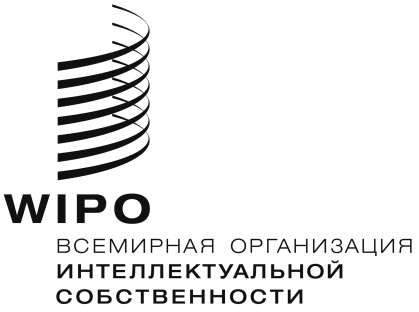 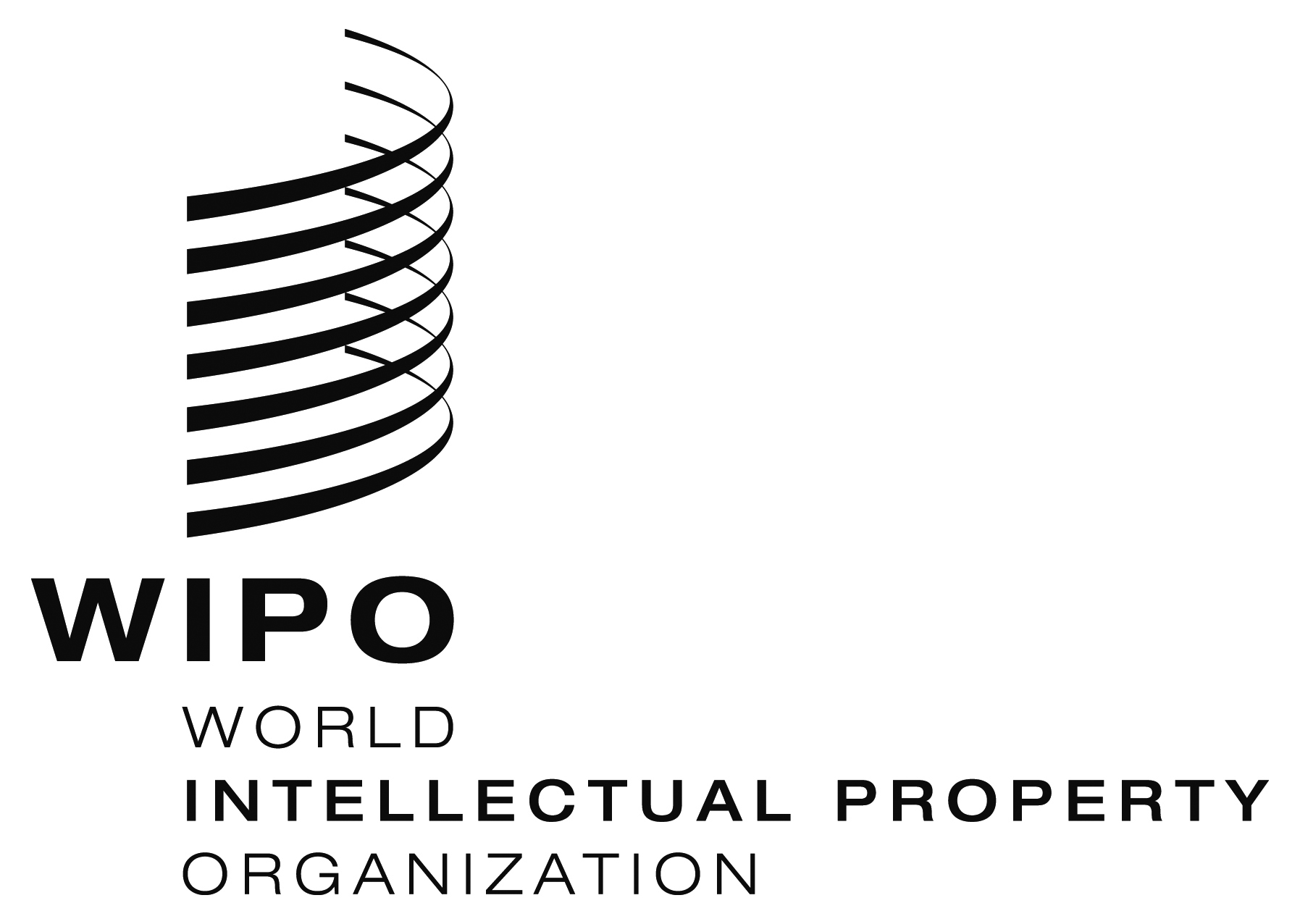 RH/LD/WG/5/1 PROV.    H/LD/WG/5/1 PROV.    H/LD/WG/5/1 PROV.    оригинал:  английскийоригинал:  английскийоригинал:  английскийдата:  29 сентября 2015 г.дата:  29 сентября 2015 г.дата:  29 сентября 2015 г.